PTO Halloween Party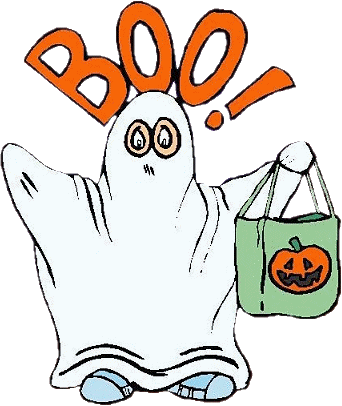 Friday, October 13th 6:00pm – 8:00pm*Costume Contest*Trick or Treating* Arts & Crafts* Games and moreFor Edinburg Common School Students grades PK-6(PK must be accompanied by a parent)Students can be dropped off at 6:00 and picked up at 8:00If you would like to volunteer please contact a PTO officer.Permission slips will be sent home soon!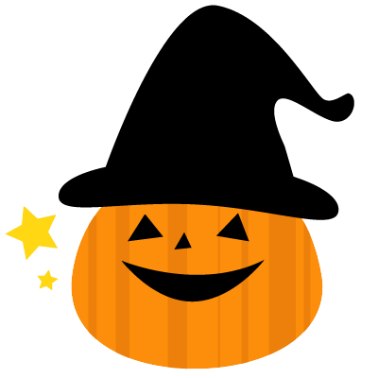 